Контрольно-счетная палата  Лазовского МО________________________________________________________________692980,  с. Лазо, Лазовский район, Приморский край, ул. Некрасовская, д.31Отчето работе Контрольно-счетной  палатыЛазовского МОза  2021 год     Решением Думы Лазовского муниципального округа от 27 октября 2021года № 229 создан Контрольно счётный орган Лазовского муниципального округа - Контрольно-счетная палата. На этом же заседании Думы на должность председателя утвердили Недомовную Любовь Степановну (решение Думы от 27.10.2021г. № 230).   1 ноября 2021года председатель приступила к выполнению возложенных полномочий.   3 ноября 2021года Контрольно счётный орган Лазовского муниципального округа - Контрольно-счетная палата был зарегистрирован в налоговом органе.        В первый месяц своей деятельности были проведены все необходимые действия по регистрации в органах казначейства, пенсионном фонде Российской Федерации, фонде социального страхования. Были подготовлены, приняты и размещены в сети Интернет  на сайте Администрации Лазовского муниципального округа нормативно - правовые документы необходимые в деятельности контрольно-счётной палаты Лазовского МО (регламент, стандарты и другие).        Так же были подготовлены и приняты документы для внутреннего использования в работе (учетная политика, положение об оплате труда, положение о командировках, положение о доходах, положение о внутреннем трудовом распорядке и ряд других).В процессе реализации задач, изложенных в статье 8 «Положения  о контрольно- счетном  органе  Лазовского муниципального района – Контрольно-счетной палате» в  2021 году КСП округа осуществлялась работа по следующим направлениям деятельности:Экспертиза проектов местного бюджета, проверка и анализ обоснованности его показателей;Экспертиза проектов муниципальных правовых актов в части, касающейся расходных обязательств Лазовского муниципального округаЭкспертиза проектов муниципальных правовых актов, приводящих к изменению доходов местного бюджетаЭкспертиза проектов муниципальных правовых актов, приводящих к изменению муниципальных программ (проектов муниципальных программ) местного бюджетаОсуществление контроля за состоянием муниципального внутреннего и внешнего долгаУчастие в пределах полномочий в мероприятиях, направленных на противодействие коррупцииОценка реализуемости, рисков и результатов достижения целей социально-экономического развития Лазовского муниципального округа, предусмотренных документами стратегического планирования Лазовского муниципального округа, в пределах компетенции Контрольно-счетной палатыАнализ и мониторинг бюджетного процесса в Лазовском муниципальном округеВ рамках  задач, возложенных на контрольно-счетный орган по осуществлению внешнего муниципального финансового  контроля,   проведена следующая работа:Подготовлен ряд заключений по проектам нормативно – правовых актов:Подготовлено 2 заключения на изменения в решение Думы Лазовского муниципального округа от 23.12.2020г. № 65-МПА «О бюджете Лазовского муниципального округа на 2021 год и плановый период 2022 и 2023 годов».    Подготовлено заключение в первом и втором чтениях  на проект бюджета Лазовского муниципального округа на 2022 год и плановый период 2023 и 2024 годов.Контрольные мероприятия не проводились.Информационная деятельность- подготовлен и передан проект соглашения  с прокуратурой Лазовского муниципального округа. В сети Интернет на сайте Администрации Лазовского муниципального округа размещены нормативно- правовые документы, необходимые в деятельности контрольно-счётной палаты Лазовского МО. КСО зарегистрирован на портале Счётной палаты Российской Федерации.Организационная деятельность.В отчётном 2021 году материалы проверок (заключения) направлялись Председателю Думы и Главе Лазовского муниципального округа. По материалам проверок подготовлено 4 заключения.В течении двух месяцев 2021 года осуществлялась работа по подготовке и предоставлению информации Контрольно-счётной палате Приморского края.Разработаны стандарты по внешнему муниципальному финансовому контролю.Разработаны нормативные документы для внутреннего использования в работе контрольно-счетного органа.2.4.5. КСП округа принимала   участие  в совещаниях, проводимых в режиме ВКС, в заседаниях депутатских комиссий, заседаниях Думы района, в публичных слушаниях  по рассмотрению проекта бюджета района на 2022 год и плановый период 2023 и 2024 годов.    3.Выводы.Таким образом, в ноябре и декабре 2021 года была проведена определенная работа по регистрации контрольного органа, подготовлены нормативно-правовые документы, позволяющие исполнять полномочия контрольного органа.В рамках  экспертно- аналитических мероприятий подготовлено 4 заключения. 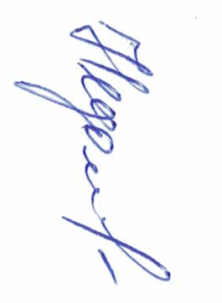 Председатель                                                         Л.С. Недомовная